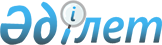 Об образовании избирательных участков по Каракиянскому району
					
			Утративший силу
			
			
		
					Решение акима Каракиянского раойна от 25 апреля 2011 года № 39. Зарегистрировано Департаментом юстиции Мангистауской области 26 мая 2011 года № 11-4-117. Утратило силу решением акима Каракиянского района Мангистауской области от 07 октября 2011 года № 92

       

Сноска. Утратило силу решением акима Каракиянского района Мангистауской области от 07.10.2011 года № 92

      В соответсвии пунктом 1 статьи 23 Конституционного Закона Республики Казахстан «О выборах в Республике Казахстан» от 28 сентября 1995 года и со статьей 37 Закона Республики Казахстан от 23 января 2001 года № 148-II «О местном государственном управлении и самоуправлении в Республике Казахстан», аким Каракиянского района РЕШИЛ:



      1.Образовать избирательные участки в Каракиянском районе согласно приложению.



      2.Оповестить об избирательных участках избирателей через средства массовой информации с соблюдением требовании статьи 23 Конституционного Закона «О выборах в Республике Казахстан» от 28 сентября 1995 года.



      3.Контроль за исполнением настоящего решения возложить на руководителя аппарата акима района Абилова А.



      4. Решение вступает в силу со дня государственной регистрации в органах юстиции и вводится в действие со дня его первого официального опубликования.      Аким района                             А.Дауылбаев      «СОГЛАСОВАНО»

      Председатель районной

      избирательной комиссий

      А.Ермуханов

      25 апреля 2011 года

Приложение к

решению Акима

Каракиянского района

№ 39 от 25 апреля 2011 года Избирательные участки по Каракиянскому району: 

Избирательный участок № 97      Центр: Дом культуры села Курык

      Границы: дома № 5 - 14, 16 - 20, 26 - 68 - І микрорайона, дома № 4 - 47 - ІІ микрорайона, дома № 3 - 12 - ІІІ микрорайона, улица С. Датулы дома № 1 - 17, улица К. Суйеуова дома № 1 - 19, 21, 23 - 29, улица Ардагера дома № 1 - 4, Карьер - дома № 1-9 

Избирательный участок № 98      Центр: № 9 средняя школа села Курык

      Границы: дома № 51 - 57 ІІ микрорайона, дома № 1 - 6, 7, 9-14 – ІІІ «а» микрорайона, микрорайоны № 4, 5, 9, 10, 13 ,14, улица Сатпаева дома № 16, 18 - 19, 22 - 38, улица Маметова дома № 15 - 34, 36, 38 - 42, 44 - 48, улица Т. Алиева дома № 4 - 20, 22 - 28, 30, 31 - 37, 39 - 44, улица Жангельдина дома № 16 - 18, 20 - 28а, улица Массив Геологов дома № 5,7,9-29,31-35, улица Салимжана дома № 4 - 16, 18 - 28, 29 - 37, 38 а, улица Абая дома 1 - 15, 16, 22, 24, 26 - 28, улица Ш. Валиханова дома № 1 - 16, 17 - 28а. 

Избирательный участок № 99      Центр: № 6 средняя школа села Курык

      Границы: улица Массив Дорожников дома 9, 40, 46, 49,  52, 56 - 57, 61, 71, 75, 80, улица Сатпаева дома № 1 - 14, улица Жангельдина дома № 2, 4, 6, 8, 10, 12, 14, 14 а, улица Маметова дома № 1 - 7, 10 - 14, улица Т. Алиева дома № 8, 10, 1214, 14 а, Атобаза дома № 1 - 74, Казак аул дома № 1 - 14, Улица Авиатора дома № 1 - 5, улица Дорожников дома № 1 - 3, Сельхоз дома № 1 - 16, Подстанция дома № 1 - 2, дома местности Жыланды, застава пограничного отдела № 2018 «Жыланды», «Песчанный», пункты технического контроля «Жыланды» и рабочий поселок «Ерсай». 

Избирательный участок № 100      Центр: № 2 начальная школа станция Ералиево

      Границы: станция Ералиево дома № 1 - 9, Казак аул дома № 1 - 6, «Мангыстау» дома № 1 - 28 

Избирательный участок № 101      Центр: № 5 средняя школа пос Мунайшы

      Границы: мкр «Железнодорожник» дома № 1 - 15, мкр «Ардагер» дома № 1 - 19, 21, 27, 29, 31, 37, 39, 43, 45, 45 - 50, 52 - 53, 59, 61, 65, 81, 87, 89, 90, 97, 105 - 106, мкр «Арман» дома № 1, 4 - 6, 14 - 15, 17, 20, 22 - 25, 29 - 30, 33 - 34, 36, 38 - 42, мкр Коктем дома № 1 - 26, мкр «Байтерек» дома № 1 - 6, Казак аул дома № 6, 9, 31, дома местности Шукырой, Асар, Шынжыр - 1, Шынжыр - 2, Конайкора, Бисенбай, Тасболат,Кожабай. 

Избирательный участок № 102      Центр: № 7 средняя школа пос Мунайшы

      Границы: мкр «Салтанат» дома № 1 - 10, мкр «Жанакурылыс» дома № 1 - 10, 14, 18, 21 - 25, 27 - 28, 31, 33 - 34, 41 - 44, 106, мкр Акбобек - 1 дома № 1 - 37, 39 - 40, 42 - 43, 50 - 52, 56, 60 - 61, 71 - 74, 76, 80 - 81, 86, 89, 90 - 91, 104, 106, 110, 112, 116, мкр Акбобек - 2 дома № 1, 14, 20, 22 - 23, 27, 29, 35 - 36, 39 - 40, мкр Мурагер дома № 1, 3 - 6, 8 - 9, 12 - 20, 22, 24, 28, мкр «Жаңакурылыс - 2» дома № 1 - 6, мкр ВПЧ - 18 дома № 1 - 14, 16, 18. 

Избирательный участок № 103      Центр: № 3 средняя школа пос Жетыбай

      Границы: мкр «Астана» дома № 1 - 9, мкр «Геофизика» дома № 1 - 11, 13, 15 - 21, мкр «Ш.Ибрайымулы» дома № 1 - 58, Казак аул - 2 дома № 1 - 5, 25, 30 - 35, 39, 41, 43, 46, 49 - 51, 53, 55 - 60, 66 - 74, 81 - 82, 84 - 88, 90 - 96, 103, 105, 107, 113, 115, 118 - 122, 224, 130, 136 - 137, 139, 146, 149, 153, 156 - 158, 170, 185, 206, 208 - 209, 236 - 237, Аэропорт дома № 2 - 4. 

Избирательный участок № 104      Центр: Каракиянский профессиональный лицей, пос Жетыбай

      Границы: мкр «Жанакурылыс» дома № 1 - 111, 154 - 197, рабочий поселок «Асар». 

Избирательный участок № 105      Центр: школа искусств пос Жетыбай

      Границы: мкр «Мунайшы - 1» дома № 3 - 4, 6 - 28, мкр «Мунайшы - 2» дома № 1 - 3, 7 - 11, мкр «Жанакурылыс дома № 195 - 196, улица Толендиева дома 244 - 285, мкр Улутас дома № 1 - 13, мкр Т.Аубакирова дома № 1 - 8, 10 - 16, 18 - 41, 43 - 45, 52 - 54, 57, 59 - 68, 67 - 69, рабочие поселки «Тасболат», «Хазар». 

Избирательный участок № 106      Центр: Дом культуры пос Жетыбай

      Границы: мкр «Жанакурылыс» дома № 112 - 153, мкр «К. Куржиманулы» дома № 1 - 4, 6 - 50, 54, мкр «М. Оскимбаев» дома № 1 - 22, 22 - 64. 

Избирательный участок № 107      Центр: № 8 средняя школа пос Жетыбай

      Границы: мкр Ж. Мынбаев дома № 1 - 24, 27 - 29, мкр Калманбетулы дома № 1 - 6, 10, 22, 24, 28 - 29, 31, 33, мкр Т. Алиев дома № 1 - 9, 15, 17, 22, 25 - 30, 33 - 34, 36 - 37, 41, 43 - 44, 46, 52, 64 - 66, мкр С.Жангабылулы дома № 9, 12, 14, 20, 27, 29, 34 - 36, 41, 58, 60, 63 - 64, мкр «Жанакурылыс» дома № 197 - 244, общежитии № 2, 6, 10. 

Избирательный участок № 108      Центр: Дом культуры села Сенек

      Границы: дома № 1 - 252 села Сенек, территории ТОО «Сенек», не считая фермы № 1, № 2. 

Избирательный участок № 109      Центр: Аккудукская неполная средняя школа села Аккудук

      Границы: дома № 1 - 40 села Аккудук, территории фермы № 1,№ 2 ТОО «Сенек», 

Избирательный участок № 110      Центр: Дом культуры села Бостан

      Границы дома № 1 - 115, 118, 124, 134, 163, 205 - 206, 243, 254 - 255, 270 - 273 села Бостан, территория ПК «Каракудук » 

Избирательный участок № 111      Центр: Куландинская средняя школа, село Куланды

      Границы: улица Куржиманулы дома № 1 - 8, улица С. Бегендикулы дома № 1 - 17, 22 - 23, улица М. Ускмбайулы дома № 3 - 21, 23, 25, 28, 32, 36, улица Е. Айшуакулы дома № 1 - 10, 17, улицв А. Толеулы дома № 6, 8, 9, улица О. Турмананбетулы дома № 2, 4, 6, 8, 10, 12, 14, 16, улица Т. Балтабасулы дома № 39, 41, 43, 45, 47, 49, 51, 53, 55, улица С. Жангабылулы дома № 3 - 17, 21, 23, 32, 34, 36, 38, старые территории ТОО «Куланды»
					© 2012. РГП на ПХВ «Институт законодательства и правовой информации Республики Казахстан» Министерства юстиции Республики Казахстан
				